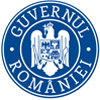 							Nr. 497/17.07.2023ITCSMS ARGESSTRATEGIA SI OBIECTIVELE PROPUSE PENTRU DESFASURAREA ACTIVITATII CONFORM PROGRAMULUI DE GUVERNARE In conformitate cu  Legea  266/2002, rerepublicata privind producerea, prelucrarea, controlul si certificarea calitatii, comercializarea semintelor si a materialului saditor, precum si testarea si inregistrarea soiurilor de plante, Inspectoratul Teritorial pentru Calitatea Seminţelor şi Materialului Săditor Argeş functioneaza ca institutie publica cu personalitate juridica, in subordinea Ministerului Agriculturii si Dezvoltarii Rurale, respectiv a  Directiei Monitorizare Inspectii, Verificare si Control – Inspectia Nationala pentru Calitatea Semintelor.ITCSMS Argeş este unitate prestatoare de servicii si isi desfasoara  activitatea pe teritoriul a 2 judete Arges si Valcea fiind finantata din venituri proprii si subventii acordate de la bugetul de stat. Inspectoratul Teritorial pentru Calitatea Seminţelor şi Materialului Săditor Argeş, in calitate de institutie publica abilitata pentru gestionarea managementului semintelor si materialului saditor, are ca atributii: efectuarea controlului, certificarea identitatii si a calitatii semintelor, inregistrarea, supravegherea si monitorizarea operatorilor economici furnizori de seminte si material saditor, in toate etapele producerii, prelucarii si comercializarii, avand urmatoarele activitati principale:- înregistrarea, eliberarea si retragerea autorizatiilor de functionare pentru operatorii economici care efectueaza operatiuni de producere, prelucrare si/sau comercializare a seminţelor şi materialului săditor, inclusiv instruirea si atestarea personalului de specialitate pentru activitati specifice;-  elaborarea programelor anuale de multiplicare, pe specii, soiuri, categorii de samanta, pe baza declaratiilor de multiplicare ale operatorilor economici inregistrati cat si asigurarea si exercitarea controalelor specifice, in scopul mentinerii calitatii semintelor la toate verigile de inmultire, prin personalul atestat de autoritatea oficiala nationala; - certificarea finala a semintelor si materialului saditor, pe baza declaratiilor de certificare ale operatorilor economici, respectiv a esantioanelor oficiale prelevate de personalul acreditat al institutiei, precum si a rezultatelor testarii oficiale realizate in laborator, prin metode si tehnici de lucru standardizate si armonizate la nivelul Uniunii Europene; -  monitorizarea operatorilor economici pe parcursul desfasurarii activitatilor specifice pentru care sunt inregistarti, in scopul asigurarii legalitatii acestora, constatarea contarventiilor si aplicarea sanctiunilor prevazute de Legea 266/2002, rerepublicata prin persoanele imputernicite in conformitate cu prevederile MADR nr. 1005/2015;-   îndeplinirea sarcinilor şi instructiunilor  stabilite de MADR în conformitate cu prevederile legale în vigoare.Pentru gestionarea problemelor legate de producerea, prelucrarea și comercializarea semințelor și materialului săditor la nivelul județului Arges, ITCSMS Arges dispune de personal competent atestat în acest sens de INCS, precum şi de un laborator pentru eşantionarea loturilor de seminţe şi efectuarea testelor de calitate specifice certificării oficiale a seminţelor şi materialului săditor, autorizat/reautorizat  oficial odata la 4 ani, conform Ordinului MADR nr. 141/2012 pentru aprobarea Procedurilor, condiţiilor şi regulilor privind autorizarea oficială a laboratoarelor pentru testarea seminţelor oficial şi sub supraveghere oficială şi SR EN ISO/CEI 17025:2018: Cerințe generale pentru competența laboratoarelor de încercări și etalonări de catre  structurile desemnate ale Ministerului Agriculturii și Dezvoltării Rurale, în conformitate cu prevederile standardelor internaţionale de calitate.Intreaga activitate a ITCSMS Arges are ca scop implementarea în teritoriu a politicii agricole prin urmatoarele obiective generale: - Conformitatea cu legislatia in vigoare, Regulamentul de Organizare, Regulamentul de Ordine interioara si deciziile conducerii;- Realizarea atributiilor stabilite in concordanta cu declaratia de politica a institutiei in conditii de eficacitate, economicitate si eficienta;- Dezvoltarea si intretinerea unor sisteme de pastrare, prelucrare, actualizare si difuzare a datelor si informarilor la nivelul institutiei;- Protejarea fondurilor publice impotriva pierderilor datorate erorii, abuzului sau fraudeiLa baza realizarii obiectivelor generale stau urmatoarele obiective specifice 1. Asigurarea necesarului de sământă si material săditor la nivelul cerinţelor europene prin:- Înregistrarea  operatorilor economici pentru producerea, prelucrarea şi/sau comercializarea seminţelor şi materialului săditor;-   Monitorizarea operatorilor economici înregistraţi;- Instruirea si testarea persoanelor responsabile cu producerea, prelucrarea si comercializarea semintelor si materialului saditor;-   Monitorizarea permanentă a pieţei seminţelor;Aceste  activitati se desfășoară în conformitate cu prevederile Ord. MADR nr.769/2009 cu modificarile și completarile ulterioare. Astfel in perioada 01.01.2023 - pana in prezent  au fost :- inregistrati 9 operatori economici carora li s-au eliberat 13 autorizatii de producere, prelucrare, comercializare ;- monitorizati 116 operatori economici care au solicitat prelungirea activitatii in perioada mentionata si li s-au acordat 198 de vize ;- au fost instruite si testate 58 persoane responsabile cu producerea, prelucrarea si comercializarea semintelor si materialului saditor.- monitorizarea pietei semintelor s-a efectuat prin controale periodice la operatorii economici, in piete si targuri urmarindu-se modul de comercializare a semintelor si materialului saditor. In urma acestor controale, nu au fost aplicate amenzi. 2. Producerea, prelucrarea şi/sau comercializarea seminţelor şi materialului săditor în condiţii corespunzătoare prin :-  Controlul în câmp al culturilor semincere-  Certificarea loturilor de seminţe-  Testarea calitătii semintelor în laborator3. Întărirea capacităţii instituţionale a instituţiei prin: -  Îmbunătătirea continuă a pregătirii personalului;-  Monitorizarea internă a personalului;-  Formarea continuă a personalului;-  Menţinerea sistemului propriu al calităţii;-  Evaluări interne ;-  Evaluări externe realizate de INCS şi LCCSMS;-  Realizarea legăturilor funcţionale cu structurile centrale şi locale;- Colaborarea cu federaţiile, asociaţiile şi organizaţiile profesionale pentru organizarea de târguri şi expoziţii;- Consultanţă de specialitate în domeniul seminţelor şi diseminarea informaţiilor specifice, provenite de la MADR .Masuri de eficientizare a activitatii:-  O mai buna colaborare cu reprezentanti ai asociaţiilor de fermieri, asociatiilor profesionale si interprofesionale,  cu  colectivele de specialitate din cadrul MADR în vederea desfaşurării activităţii  în conformitate cu legislaţia naţională şi comunitară în domeniu; cu celelalte institutii publice existente la nivel judetean cu scopul solutionarii cu celeritate a problemelor sesizate;- Utilizarea digitalizarii informatiei, pentru cresterea  eficacitatii, transparenței și simplitatii activitatii, ducand astfel la o productivitate mult mai ridicată a serviciile publice online de calitate, sigure și rapide, la nivelul institutiei;-  Scurtarea termenului de transmitere a informatiilor de interes public solicitate;-  Cresterea gradului de disponibilitate a informatiilor de interes public. În contextul celor menţionate, personalul de conducere şi de execuţie al ITCSMS Arges şi-a asumat obiectivele strategice stabilite şi s-a implicat activ în realizarea acestora, angajându-se în respectarea misiunilor şi viziunii generale a MADR, respectiv:de a sprijini, prin politici publice adecvate, dezvoltarea unui sector agricol performant, care să servească în mod eficient și echitabil cetățenilor și economiei din România, protejând în același timp mediul înconjurător, și care să asigure o dezvoltare a zonei rurale cât mai apropiată de cerințele vieții moderne;de a se afirma ca o instituţie demnă de încredere, transparentă și responsabilă, care activează pentru a servi interesele foarte diverse ale producătorilor de seminţe şi material săditor, cît şi a celor ale utilizatorilor finali ai acestor produse, în scopul asigurării unei protecţii reale a producătorilor agricoli, în calitatea lor de beneficiari ai serviciilor oferite de instituţie.				Inspector sef,		    	   Ing.  Isac Lucian SorinSPECIESUPRAFATA CONTROLATA- ha fizice/nr.parceleTOTAL GENERAL :1021 ha/698 parceleCereale paioase957,17/44Soia5/1Vita de vie  20,068/51Material fructifer 38,769/602SPECIESPECIENr. Loturi/Cantitate certificata/ to /mii bucati TOTAL GENERAL :TOTAL GENERAL :546/3931,9Grau comun  (to)Grau comun  (to)115/2906/Orz cu 6 randuriOrz cu 6 randuri27/780OvazOvaz2/33Triticale (to)Triticale (to)7/101,12SoiaSoia1/8,48Vita de vie  total (mii buc)Vita de vie  total (mii buc)32/965.800Material fructifer total (mii buc)Material fructifer total (mii buc)374/376.383Documente eliberate (buc)Etichete oficiale 116415Documente eliberate (buc)Etichete furnizor4787Documente eliberate (buc)Documente de Calitate si Conformitate Furnizor 5505Nr.probe primite pentru analize de laborator total, din care:                                606    - probe oficiale460    - probe informative146Nr. operatori ec. care au primit DOCS/ BAO  9/32Nr. de determinari total din care:1194   - puritate128   - germinație224   - umiditate69   - stare sanitară222   - MMB182   - viabilitate1   -cold-test1   - alte det. mat. săditor367Numar audituri proprii realizate total,din care:7   - de sistem23   - de proces5